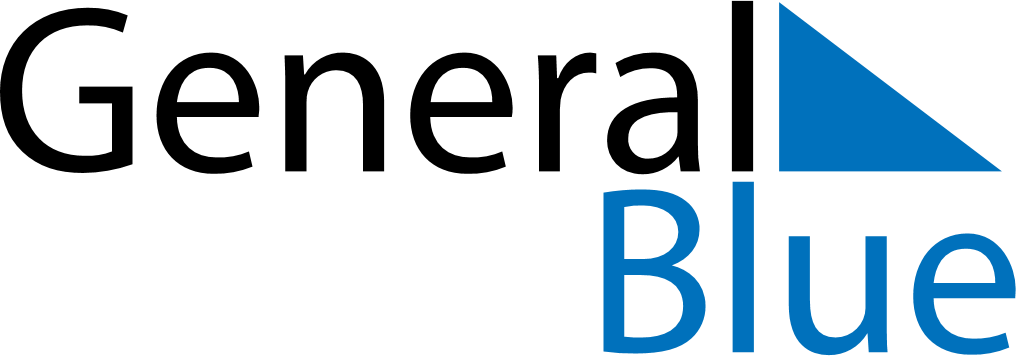 June 2019June 2019June 2019CuracaoCuracaoSUNMONTUEWEDTHUFRISAT12345678Father’s Day9101112131415161718192021222324252627282930